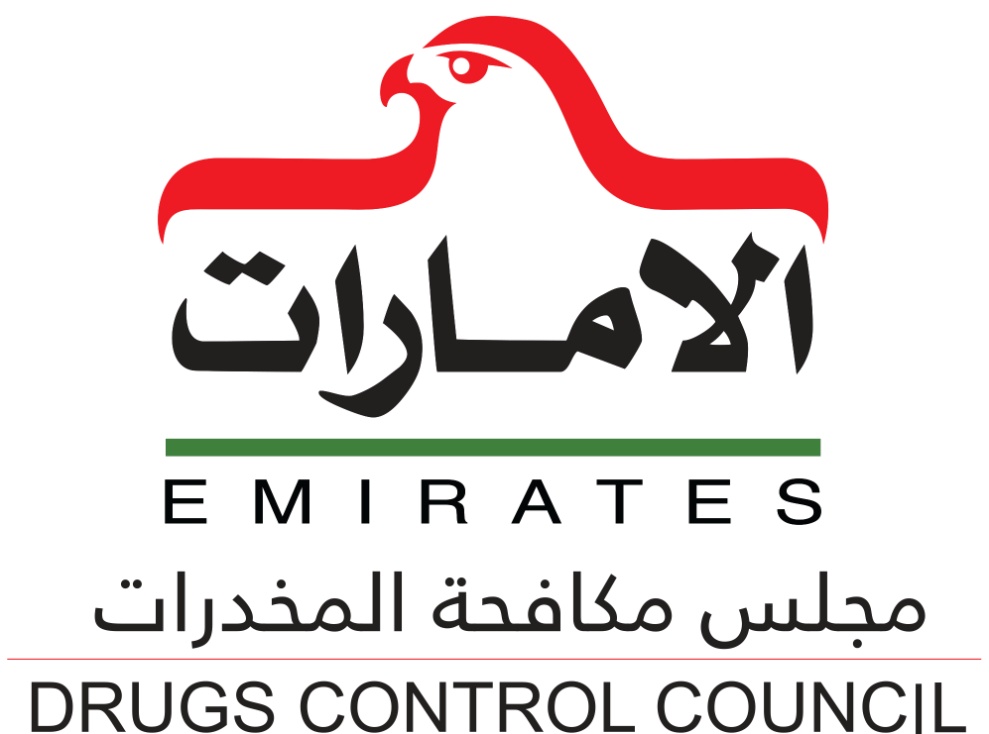 نموذج الترشيح لجائزة الإمارات لمكافحة المخدراتفئة أفضل موظف في مكافحة المخدرات	2018م	تمنح هذه الفئة لأفضل موظف في مكافحة المخدرات يحقق انجازات متميزة في مجال عمله، والذي لديه ابتكارات وأفكار ومبادرات ريادية، ويعمل جاهداَ في الارتقاء بتحصيله العلمي، وله دور فعال في السعادة والايجابية في الجهة التي يعمل بها وذلك وفق المعايير التالية:ملاحظة: عدد الكلمات في جميع المعايير يجب أن لا يتجاز 1500 كلمةملاحظة: يرجى التأكد من وضوح المرفقات ، وكتابة شرح بسيط عن المرفق بحد أقصى 12 مرفقملاحظة: بالإمكان إدراج فيديو أو عرض تقديمي أو أي ملفات أخرى تدعم الفكرة بيانـات المترشحبيانـات المترشحبيانـات المترشحبيانـات المترشحبيانـات المترشحبيانـات المترشحاسم المرشح ممثل الفئةرقم الهوية صورة شخصيةالجنسيةالرقم الموحدصورة شخصيةالجهة/الوزارةالهئيةالهاتفصورة شخصيةالبريد الالكترونيالموضوع/ اسم التجربةالانجازالوزنالمعيار50المعيار الأول: الانجازات والإدراك المستقبلي15المعيار الثاني: التفكير الابتكاري15المعيار الثالث: التعلم والفكر المتجدد10المعيار الرابع: الوعي الريادي10المعيار الخامس: الايجابية والهوية الوطنيةالمرفقـــاتالمرفقـــاتوضع صورة المرفقوضع صورة المرفقوصف المرفقوصف المرفقوضع صورة المرفقوضع صورة المرفقوصف المرفقوصف المرفق